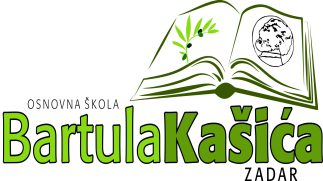 REPUBLIKA HRVATSKAOŠ BARTULA KAŠIĆA Bribirski prilaz 2 ,23 000 ZadarKLASA:003-05/21-01/31URBROJ:2198/01-20-21-01U Zadru, 31. ožujka 2021.g.       Na temelju čl.107. Zakona o odgoju i obrazovanju u osnovnoj i srednjoj školi  (N.N." broj: 87/08., 86/09., 92/10., 105/10. - ispravak, 90/11., 5/12., 16/12., 86/12., 126/12., 94/13., 152/14., 7/17., 68/18., 98/19 i 64/20), čl.70. Statuta OŠ Bartula Kašića, Zadar i čl.24   Pravilnika o načinu i postupku zapošljavanja u OŠ Bartula Kašića Zadar,  ravnateljica  škole  uz prethodnu  suglasnost Školskog odbora na  54. sjednici održanoj 31.ožujka 2021. godine,  donosi sljedeću O D L U K U o zasnivanju radnih  odnosaI.Uz prethodnu suglasnost Školskog odbora donosim odluku o zasnivanju radnog odnosa sa:1.Nikolinom Krajinović, VSS, mag. pedagogije i mag.španjloskog jezika i književnosti na radnom mjestu učiteljice informatike na određeno puno radno vrijeme od 40 sati ukupne strukture tjednoga radnog vremena (nestručna zamjena)2. Marijom Mandićem, VSS, dipl.ekonomist sa polozenom pedagoškom grupom predmeta na radnom mjestu učitelja informatike na određeno nepuno radno vrijeme od 32 sata ukupne strukture tjednoga radnog vremena (nestručna zamjena)3.Ankom Verunicom, NKV, na radnom mjestu spremačica na neodređeno puno radno vrijeme od 40 sati ukupne strukture tjednog radnog vremena 4.Milivojem Diklanom, SSS, strojarski tehničar sa položenim stručnim ispitom za ložača centralnog grijanja, na radnom mjestu  školskog majstora- ložača centralnog grijanja na neodređeno puno radno vrijeme od 40 sati ukupne strukture tjednog radnog vremenaII.Ova odluka stupa na snagu s danom donošenja.Obrazloženje      Natječaji su objavljeni na Hrvatskom zavodu za zapošljavanje, internetskoj stranici Škole i Oglasnoj ploči Škole. Školski odbor je na 54. sjednici održanoj dana 31.ožujka 2021.godine dao  prethodnu suglasnost na prijedloge ravnateljice za zasnivanje radnog odnosa sa  navedenim kandidatima. O ovoj odluci biti će obaviješteni svi kandidati koji su se natjecali putem mrežne stranice škole.                                                                                                                Ravnateljica:                                                                                                         Katica Skukan,prof.            Dostaviti:1.	Oglasna ploča i web stranica škole2.	Pismohrana, ovdje